Publicado en Barcelona el 23/10/2020 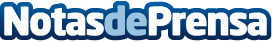 La Generalitat de Cataluña elige a The Issimo Fruit Family como una de las startups con más proyecciónLa Generalitat de Cataluña ha elegido, a través de ACCIÓ (Agencia para la Competitividad de la Empresa de la Generalitat de Cataluña), a The Issimo Fruit Family como una de las 50 startups con más proyección de Cataluña y opta a convertirse en una de las tres ganadoras en el Foro de Inversión de ACCIÓ previsto para el 6 de noviembreDatos de contacto:JOSEP SALVAT PR635660380Nota de prensa publicada en: https://www.notasdeprensa.es/la-generalitat-de-cataluna-elige-a-the-issimo Categorias: Nacional Franquicias Finanzas Gastronomía Sociedad Madrid Cataluña Emprendedores Restauración Consumo http://www.notasdeprensa.es